Slavic Village Community Gardens Application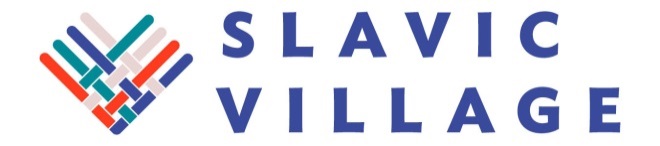 Due Nov. 3rdBackground:Community gardening has been an effective tool in building connections and utilizing vacant parcels of land in Slavic Village.  However, several gardens, led by individuals have seen garden leaders depart over the last two years, leaving the sites available for new activity. The site can be utilized as either a community garden or a market garden. Community gardens will seek to include residents in Slavic Village, grow to consume or donate produce and have access to the resources of OSU Extension; seeds, plants, soil, tilling, workshops etc.A market garden is a privately operated business which grows with the intent to sell. There are two options available. Please identify in your application which garden best fits your project. Willow Garden is 3,500 square feet of raised beds, half of which are fenced in. It is located directly across from Willow Elementary School in the North Broadway neighborhood and also includes a shipping container shed to store equipment. The Union Garden is a 21,000 square foot garden with a 50’ x 30’ hoop house, irrigation, fencing and a shed located near Morgana Run trail on Union Avenue. We are accepting applications to manage and operate these spaces thru November 3rd. We are searching for feasible proposals with long term potential. Slavic Village Development will lease these gardens, at no cost to the recipient, who is responsible for all other project costs. Grant funding:After an application and review process Slavic Village will work with the new leader to write a $500 Friends of Slavic Village grant.  Roughly half will be a small stipend while the other half can be for supplies or programming depending on whether this is for a Community Garden or Market Garden.  Eligibility and Application Information:Any individual, organization or business may apply for the garden RFP.  To apply, please Complete the application belowAttach a resumeAttach work samples of previous projects (pictures, letters of support etc)Submit to susang@slavicvillage.org by Friday November 3rd. Slavic Village Development will review the application and resume and will call applicants for qualify in for an interview.  Please call 216-429-1182 ext. 132 for additional questions.Application for Gardens: Name:_____________________________________________________________________Mailing address:______________________________________	_____ Zip code: _______Phone number:	______________________ E-mail: _____________________________Type of Garden you are interested in leading:____	Community Garden (please go to section A of the application)					____	Market Garden (Please go to section B of the application)                         	Section A- Community GardenDo you have any gardening experience? 				_____  Yes	_____  NoIf yes, where at and when: ______________________________________________________________________________Do you have any leadership experience?				_____  Yes	_____ NoIf yes, please explain in detail:_____________________________________________________________________________________________________________________________________________________Why do you think you would be a good garden leader? How would you go about recruiting other gardeners to participate? Please identify other gardeners who will take on the project as well. What type of programming do you think is important to have at a Community Garden?What type of educational programs would you bring to the garden and community members?Please list all the major steps necessary to make your project happen:Section B – Market GardenDo you currently have an established garden related business? 		____  Yes	_____  NoIf yes,  What is the Name: ______________________________________________________________________________How long have has the Business been operating? ________________How many people are currently actively affiliated with your business?  __________What are you currently growing and selling? ______________________________________________________________________________If no, Where are you currently doing your hobby? ______________________________________________________________________________What are you currently growing and selling? ______________________________________________________________________________Has your business / or Hobby ever owned or operated a garden?		____Yes	____    NoIf Yes , where and for how long has it been in operation:_________________Background Information: Describe any recent garden, beautification or other projects, that your business has completed over the past three years.  Please share some of your accomplishments and partners?Project Description: Describe in detail what having your own garden would do for business? Please list all the major steps necessary to make your project happen:Additional Info:The completed application is due in its entirety by Friday November 3rd, 2017 at 5PM. Please send to susang@slavicvillage.org or drop off hard copy at Slavic Village Development, 5620 Broadway Ave.For questions regarding this application, please call Susan at Slavic Village Development at 429-1182 x. 132.Activity / Task ListProject DatesActivity / Task ListProject Dates